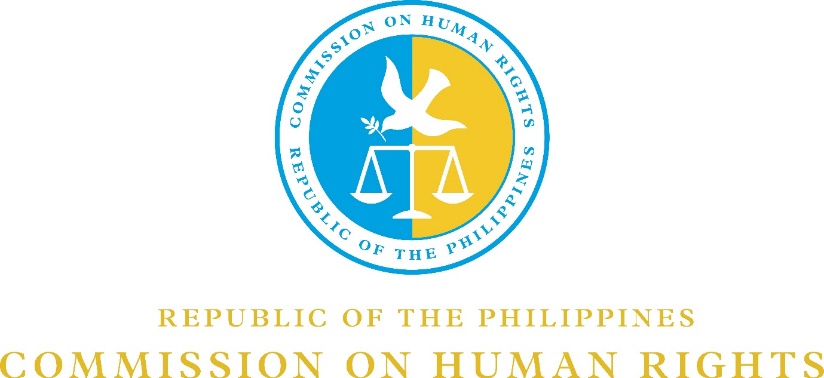 CHR V ONLINE BLACK AND WHITE  PHOTOGRAPHY COMPETITION 2020On the 48th year anniversary of the declaration of Martial Law in the Philippines, the Commission on Human Rights Region V is sponsoring an online black and white photography competition to bring the lessons of Martial Law to the Filipino youth.To join, please take note of the following mechanics:The contest is open to all college students in Bicol region.The submitted photograph shall be the original work created solely of the entrant.The photograph must depict the theme: “The Philippines:  Forty-Eight Years After Martial Law”.The photograph must not contain obscene, provocative, defamatory, sexually explicit, or otherwise objectionable or inappropriate content.Entries should be submitted online on or before  17 September 2020 to the e-mail addresses of Geneva J. Avila (genevajavila@yahoo.com) and the Panel of Judges:   Dr. Ma. Rosario B. Cesario (cbcesario@firstasia.edu.ph)               		   Arch. Tessa C. Espinas-Salinas (architect.tessa@gmail.com)               		   John Joseph J. Perez (totepperez@yahoo.com)Entries will be judged on the basis of creativity (40%), effectiveness in expressing the contest theme (35%), and photographic quality (25%).Participants shall provide the following personal details in a separate page or sheet of paper, viz:                  	 Name                  	 Age     	 School      	 School Identification Card (ID).      	 A brief analysis of the photograph submitted The decision of the judges shall be final.The winners will receive a Cash Prize and a Certificate of Recognition.   All participants will be given a Certificate of Participation.Best Black and White Photograph – P6,000.001st Runner Up – P5,000.002nd Runner Up – P4,000.00The Awarding of Winners will be on 21 September 2020 at 5:00 PM via Google Meet (meet.google.com/pze-wapo-tgy). For your inquiries, you may contact Ms. Geneva J. Avila at this number:  09155208192.